6.razredDobar dan....Glazbena kultura..Udzbenik...str..44..odgovoriti na pitanja u kajdanku i naučiti...Dobro jutro,majka.evo zelenjaka...pjesma je iz Podravine..1.Jurjevske pjesme  pjevale su se......na koji način....uz koje godišnje doba....2.Sto su dvojnice3.Sto je cimbalPoslušati gl.primjer...koja glazbala sudjeluju u slušnim primjerimahttps://youtu.be/owsZknf9A14 https://youtu.be/kA5xxGsk1Uc slika Cimbal - wikipedijahttps://images.app.goo.gl/Z2zUchshSeJfJboQ8 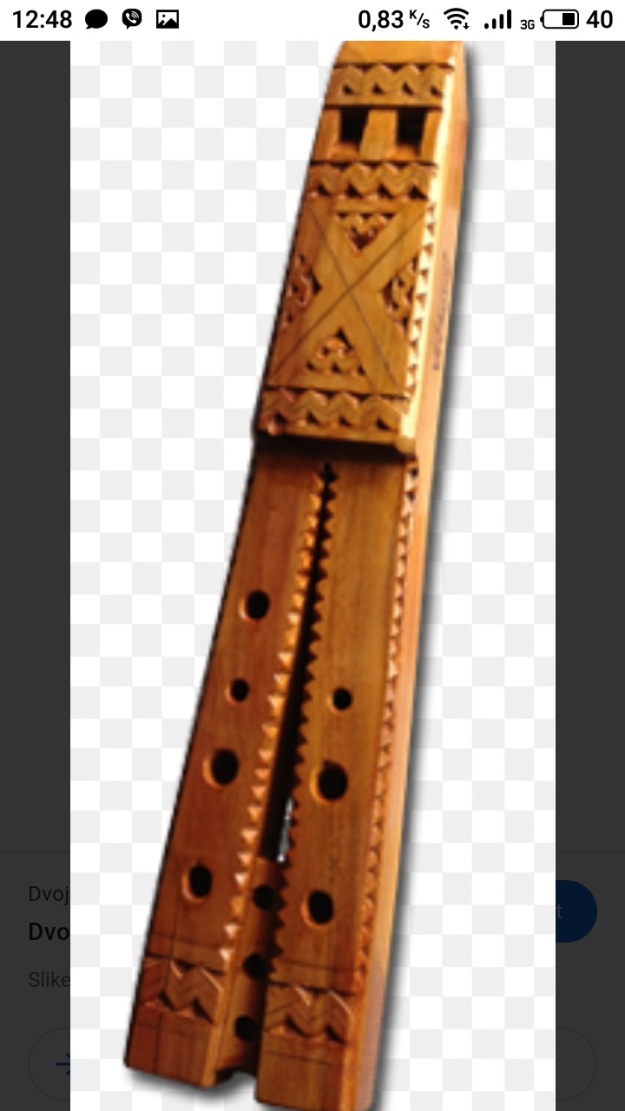 https://www.viber.com/invite/b8dab20717bdc47a1dba4b214374520661e1518c1b8ae43009565442f48c3ae1/7